百度直销市场部团队Leader姓名：张逸晖Leader职位：百度直销市场部总监参选类别：年度数字营销金牌团队团队简介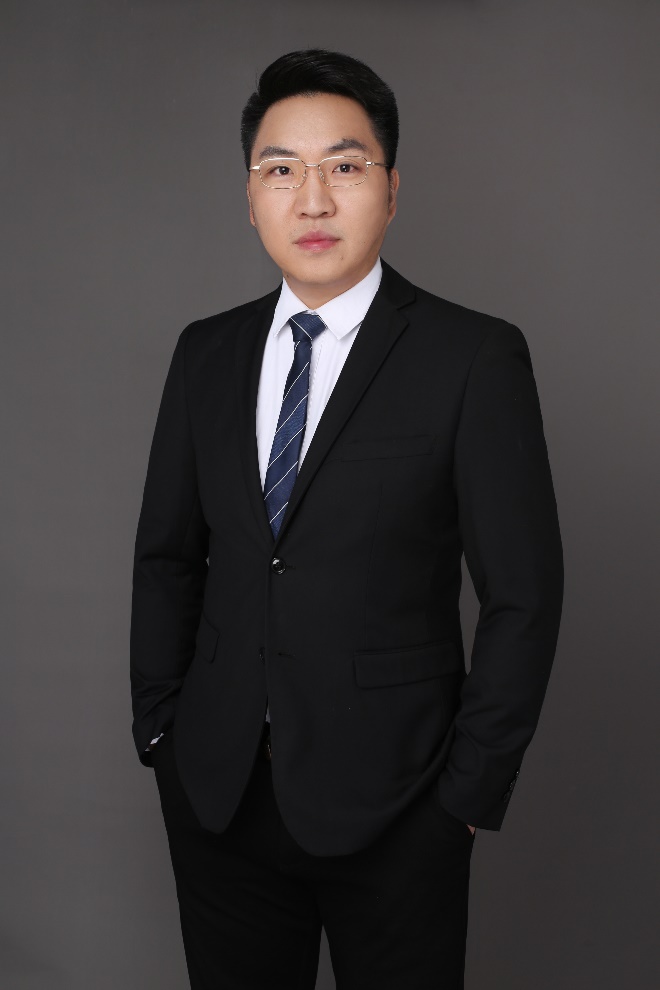 百度直销市场部总监张逸晖百度直销市场部作为百度直属体系的品牌先锋军，致力于百度营销品牌价值打造、广告主品牌增值赋能，全方位渗透、传递并积聚百度品牌在全国区域的影响力。团队秉持“客户为先、行业深耕、专业追求、共同成长”的战略指导思想，深耕行业推动营销变革，搭建营销业务团队与广告主的高效沟通桥梁，依托AI技术、百度大数据能力深度洞察广告主诉求，创新输出定制化营销服务方案，助力广告主品牌影响力提升！百度直销市场部团队成员共计70余人，办公地点分布在北京、天津、上海、苏州、穗莞、深圳、联络中心等7地。工作职责涉及业务运营、品牌运营、内容运营、整合营销、第三方合作等多工作模块。团队针对业务需求及市场环境变化，整合内外部资源，向内协同多业务线多部门，向外联动拓展多平台机构合作，以“新颖、高效、专业、创新”的品牌及营销共建思维，持续不断地通过创新营销服务模式赋能业务及广告主，最终实现品牌势能积聚及释放，全面推动公司业务发展，同时助力广告主生意增长。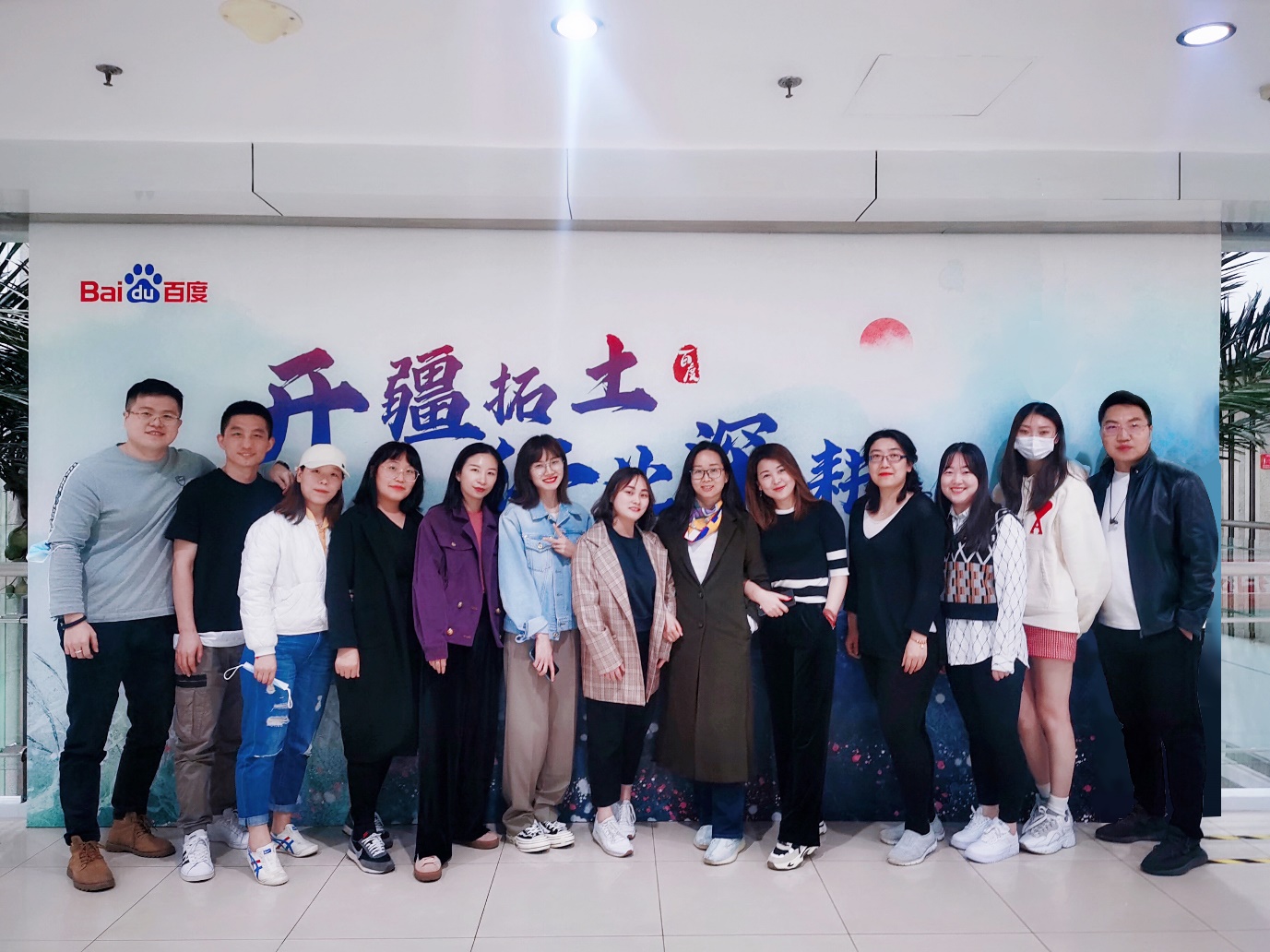 团队寄语做简单可依赖的市场人。做鲜活有力量的市场人。2020年度突出表现营销玩法的创新与变革。1）借助市场端公益项目手段，赋能业务，助力广告主提升品牌影响力；面对日趋变化的市场环境以及2020年的突发疫情，及时调整市场策略，以公益的方式赋能并助力广告主品牌发声。例如，基于百度企业商学院IP，打造王牌线上公开课，免费帮助企业宣传品牌；策划《榜样的力量》品牌高管访谈栏目，发掘“抗疫”企业背后的故事等。2）打造强势IP项目，不断提升百度营销商业价值影响力。2020年IP项目包括宝藏中国系列（全国多地天津、广州、深圳、上海等地）落地、思辨者（脱口秀式）项目、跨年消费季项目-京Fun生活节、职业教育行业出圈IP-职场升“值”记、网红达人选拔赛事-百YOUNG红人大赛等超过50个自制IP项目，覆盖广告主超过200+3）创意策略升级，提供场景化解决方案，多方联动传播，私域裂变，加大营销传播。通过百度私域流量闭环，深度链接消费者与广告主，实现双方的深度交互，实现品牌、用户深度参与，达成多赢。部分IP项目展示：跨地域整合资源，创造无数现象级营销事件。北京-京Fun生活节：联动北京市海淀区商务局联合打造年度消费季IP活动，通过京Fun品牌推荐官、京Fun快闪活动、京Fun直播秀、京Fun线上主会场等多主题策划，玩转跨年消费季，项目曝光高达1亿+。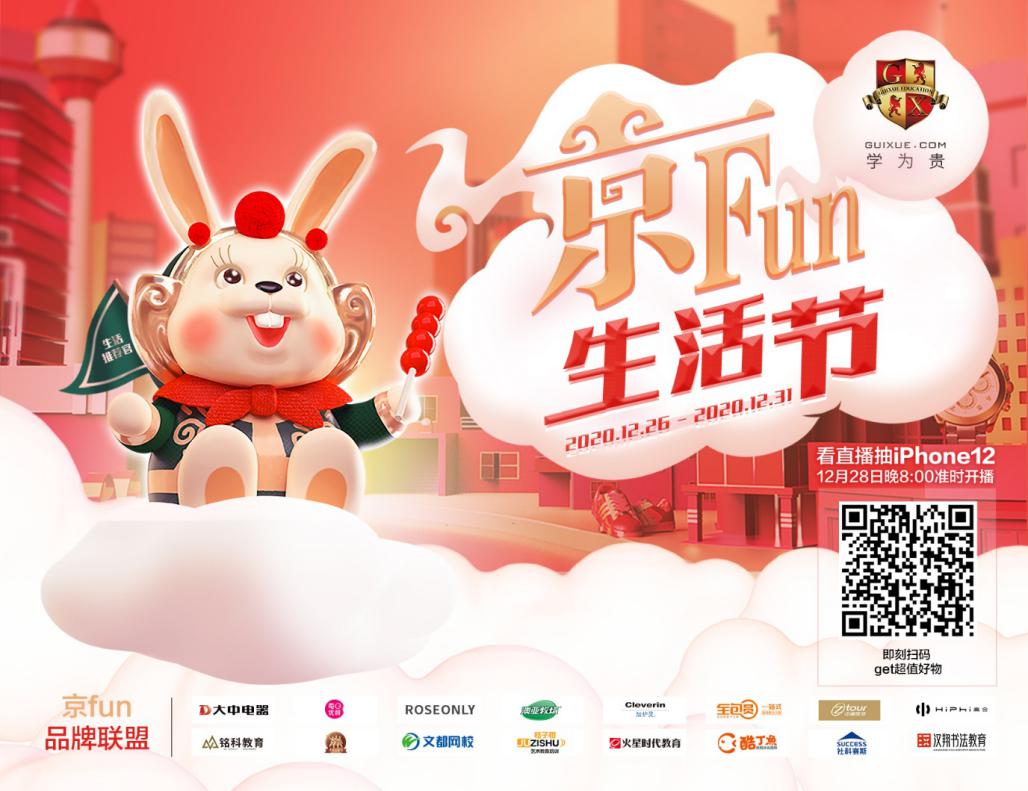 天津-宝藏天津 嘛都开心：16小时的纪录片+达人直播挖掘城市独特的自然禀赋与文化脉络，将天津这座城市与生俱来的乐观豁达与城市底蕴展现开来，全方位打造特色的城市IP名片。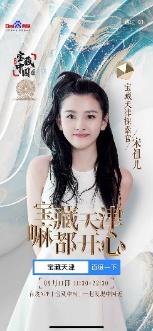 苏州-《思辩者》2020长三江智能经济创新大会：实现业绩&品牌影响力&第三方开拓等多角度提升，线上+线下曝光量高达1400W+，此次活动获得多家政府机构的认可。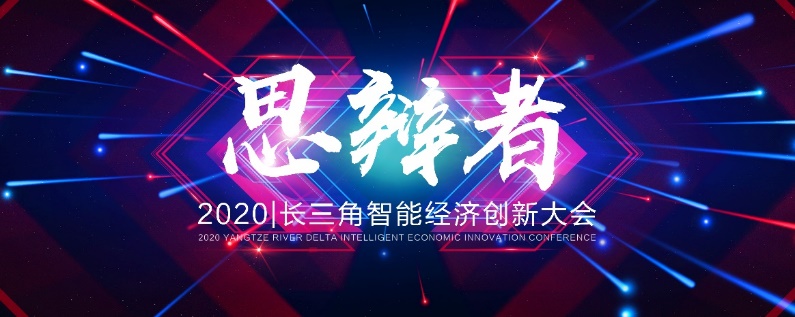 广州-职场升“值”记：打造职业教育行业IP，帮助应届生和职场新人更顺利的求职和升职，活动曝光量高达6000w+。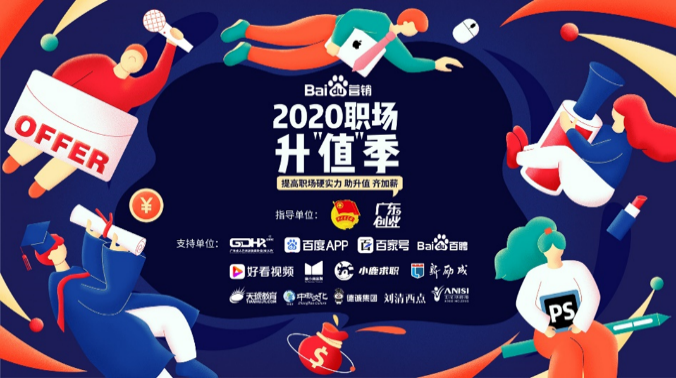 5）广州-“百YOUNG红人”自创IP，整合外部跨界优质资源，以直播代言大赛作为主线，线上下全面覆盖，曝光量达1亿+。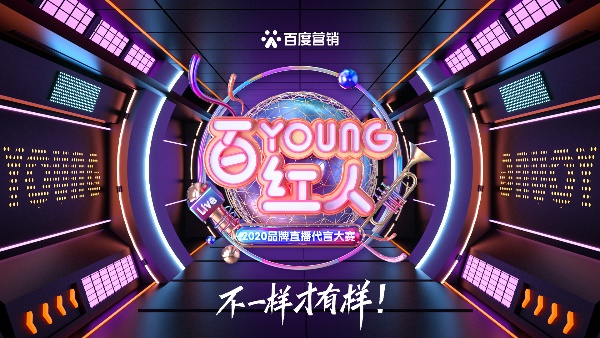 6）深圳-520勇敢说爱你：打造创意事件营销活动，活动全域曝光超1亿，曝光宣传周期长达41天。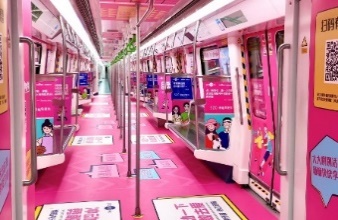 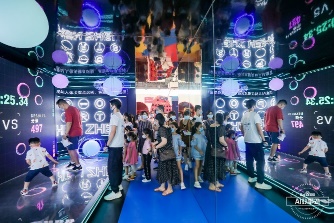 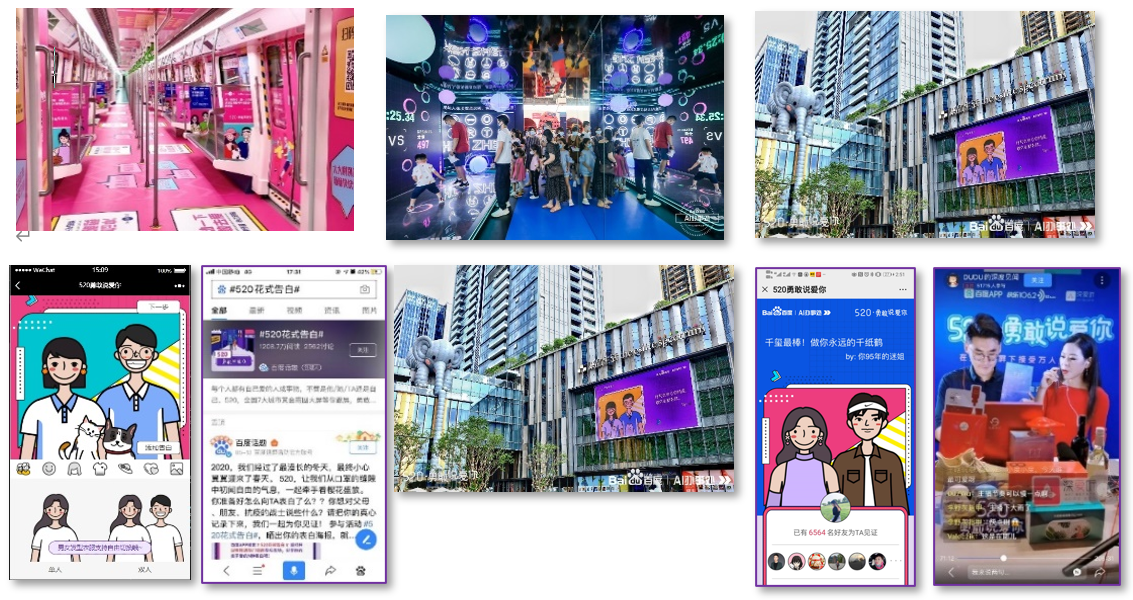 